Fremsatt klage på vedtak fra Sivilforsvaret (SIV-1012)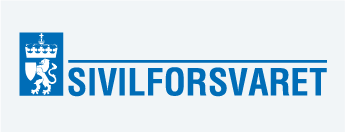 OrganisasjonsopplysningerPersonopplysninger tjenestepliktigDen tjenestepliktige eller arbeidsgiveren har rett til å påklage vedtak til Direktoratet for samfunnssikkerhet og beredskap (DSB) innen tre uker etter at vedtak er mottatt, jf. sivilbeskyttelsesloven § 38 og sivilforsvarsforskriften § 31. Klagen skal sendes til sivilforsvarsdistriktet og skal begrunnes. Forhold som kan ha betydning for saken må dokumenteres. For øvrig vises til forvaltningsloven kapittel VI om klage og omgjøring. Klagen har ikke oppsettende virkning, det betyr at den tjenestepliktige må møte i henhold til innkallinger mens klagen er under behandling. Klage*obligatorisk å fylle utDokumentasjon skal legges ved dette skjemaet. Manglende dokumentasjon kan medføre at søknaden blir avslått.OrganisasjonsnummerNavnFødselsnummerEtternavnFullt navnViser til avslagsbrev av dato: <dato>*klager på avslag på søknad med referanse: <skriv inn referanse>*klager på avslag på søknad med referanse: <skriv inn referanse>*Skriv en redegjørelse på klagenSkriv en redegjørelse på klagen<Skriv inn redegjørelse>*<Skriv inn redegjørelse>*